financial accounting standards provided pursuant to Section 13(a) of the Exchange Act. ☐If an emerging growth company, indicate by check mark if the registrant has elected not to use the extended transition period for complying with any new or revisedEmerging growth company ☐12b-2 of the Securities Exchange Act of 1934 (§240.12b-2 of this chapter).Indicate by check mark whether the registrant is an emerging growth company as defined in Rule 405 of the Securities Act of 1933 (§230.405 of this chapter) or RuleSecurities registered pursuant to Section 12(g) of the Act: None.Ordinary shares, $1.00 par value per shareFTINew York Stock ExchangeTitle of Each ClassTrading SymbolName of Each Exchange on Which RegisteredSecurities registered pursuant to Section 12(b) of the Act:☐    Pre-commencement communications pursuant to Rule 13e-4(c) under the Exchange Act (17 CFR 240.13e-4(c))☐    Pre-commencement communications pursuant to Rule 14d-2(b) under the Exchange Act (17 CFR 240.14d-2(b))☐    Soliciting material pursuant to Rule 14a-12 under the Exchange Act (17 CFR 240.14a-12)☐    Written communications pursuant to Rule 425 under the Securities Act (17 CFR 230.425)Check the appropriate box below if the Form 8-K filing is intended to simultaneously satisfy the filing obligation of the registrant under any of the following provisions:______________________________________________________(Former name or former address, if changed since last report)Not Applicable(Registrant's telephone number, including area code)+1 281-591-4000(Address of principal executive offices)(Zip Code)United States of America77044Houston, TexasOne Subsea Lane(State or other jurisdiction of incorporation)(Commission File Number)(I.R.S. Employer Identification No.)United Kingdom001-3798398-1283037(Exact name of registrant as specified in its charter)TechnipFMC plcDate of Report (Date of earliest event reported)April 26, 2024Pursuant to Section 13 OR 15(d) of The Securities Exchange Act of 1934CURRENT REPORTFORM 8-KWashington, D.C. 20549SECURITIES AND EXCHANGE COMMISSIONUNITED STATES369,583,47898.98%3,798,3381.01%250,58913,915,548(Number of  votes)votes)(Number of votes)votes)PERCENT FOR (%)PERCENT AGAINST (%)FOR AGAINST (Number ofABSTENTIONSBROKER NON-VOTES (Number ofd. Election of director: Robert G. Gwin348,181,30293.25%25,199,8586.74%251,24513,915,548(Number of  votes)votes)(Number of votes)votes)PERCENT FOR (%)PERCENT AGAINST (%)FOR AGAINST (Number ofABSTENTIONSBROKER NON-VOTES (Number ofc. Election of director: Eleazar de Carvalho Filho368,240,96598.62%5,146,0501.37%245,39013,915,548(Number of  votes)votes)(Number of votes)votes)PERCENT FOR (%)PERCENT AGAINST (%)FOR AGAINST (Number ofABSTENTIONSBROKER NON-VOTES (Number ofb. Election of director: Claire S. Farley359,297,19496.22%14,089,5023.77%245,70913,915,548(Number of  votes)votes)(Number of votes)votes)PERCENT FOR (%)PERCENT AGAINST (%)FOR AGAINST (Number ofABSTENTIONSBROKER NON-VOTES (Number ofa. Election of director: Douglas J. PferdehirtThe following are the final voting results of the Annual Meeting.Company’s definitive proxy statement on Schedule 14A filed with the Securities and Exchange Commission on March 15, 2024.emptive rights pursuant to the authority contemplated by the resolution in Proposal 10. Each proposal is more fully described in theauthorizing the Board to allot equity securities in the Company; and (11) authorizing the Board to allot equity securities without pre-dealers in accordance with U.K. law and specific procedures for "off-market purchases" of ordinary shares through the NYSE; (10)auditor for the year ending December 31, 2024; (9) approving the forms of share repurchase contracts and repurchase broker-the Board and/or the Audit Committee to determine the remuneration of PwC, in its capacity as the Company’s U.K. statutoryGeneral Meeting of Shareholders until the next annual general meeting of shareholders at which accounts are laid; (8) authorizingCompany’s U.K. statutory auditor under the U.K. Companies Act 2006, to hold office from the conclusion of the 2024 AnnualCompany’s U.S. independent registered public accounting firm for the year ending December 31, 2024; (7) reappointing PwC as thereports of the directors and the auditor thereon; (6) ratifying the appointment of PricewaterhouseCoopers LLP (“PwC”) as theDecember 31, 2027; (5) receiving the Company’s audited U.K. accounts for the year ended December 31, 2023, including theended December 31, 2023; (4) approving the Company's prospective directors' remuneration policy for the three years endingDecember 31, 2023; (3) approving, as a non-binding advisory resolution, the Company’s directors’ remuneration report for the year(2) approving, as a non-binding advisory resolution, the Company’s named executive officer compensation for the year endedShareholders or until his or her earlier death, retirement, resignation, or removal pursuant to the Company’s articles of association;purpose of (1) electing each of the 9 director nominees for a term expiring at the Company’s 2025 Annual General Meeting ofTechnipFMC plc (the “Company”) held its Annual General Meeting of Shareholders on April 26, 2024 (the “Annual Meeting”) for theItem 5.07 Submission of Matters to a Vote of Security Holders320,766,94986.01%52,150,99213.98%714,46413,915,548(Number of votes)votes)(Number of votes)votes)PERCENT FOR (%)PERCENT AGAINST (%)FOR AGAINST (Number ofABSTENTIONSBROKER NON-VOTES (Number ofThe voting results were as follows:Approve, on an advisory basis, the Company’s named executive officer compensation for the year ended December 31, 2023.Proposal 2 – 2023 U.S. Say-on-Pay for Named Executive Officers369,452,51898.95%3,915,3991.04%264,48813,915,548(Number of votes)votes)(Number of votes)votes)PERCENT FOR (%)PERCENT AGAINST (%)FOR AGAINST (Number ofABSTENTIONSBROKER NON-VOTES (Number ofi. Election of director: Sophie Zurquiyah367,005,63098.29%6,376,3621.70%250,41313,915,548(Number of votes)votes)(Number of votes)votes)PERCENT FOR (%)PERCENT AGAINST (%)FOR AGAINST (Number ofABSTENTIONSBROKER NON-VOTES (Number ofh. Election of director: John Yearwood368,306,83798.64%5,077,6311.35%247,93713,915,548(Number of votes)votes)(Number of votes)votes)PERCENT FOR (%)PERCENT AGAINST (%)FOR AGAINST (Number ofABSTENTIONSBROKER NON-VOTES (Number ofg. Election of director: Kay G. Priestly367,118,50398.32%6,265,1901.67%248,71213,915,548(Number of votes)votes)(Number of votes)votes)PERCENT FOR (%)PERCENT AGAINST (%)FOR AGAINST (Number ofABSTENTIONSBROKER NON-VOTES (Number off. Election of director: Margareth Øvrum366,849,87598.25%6,531,8801.74%250,65013,915,548(Number of votes)votes)(Number of votes)votes)PERCENT FOR (%)PERCENT AGAINST (%)FOR AGAINST (Number ofABSTENTIONSBROKER NON-VOTES (Number ofe. Election of director: John O’Leary386,967,72299.91%336,6350.08%243,596N/A(Number of votes)votes)(Number of votes)votes)PERCENT FOR (%)PERCENT AGAINST (%)FOR AGAINST (Number ofABSTENTIONSBROKER NON-VOTES (Number of The voting results were as follows:December 31, 2024.Ratify the appointment of PwC as the Company’s U.S. independent registered public accounting firm for the year endingProposal 6 – Ratification of U.S. Auditor384,241,94399.93%241,4860.06%3,064,524N/A(Number of votes)votes)(Number of votes)votes)PERCENT FOR (%)PERCENT AGAINST (%)FOR AGAINST (Number ofABSTENTIONSBROKER NON-VOTES (Number ofThe voting results were as follows:the auditor thereon.Receipt of the Company’s audited U.K. accounts for the year ended December 31, 2023, including the reports of the directors andProposal 5 – Receipt of U.K. Annual Report and Accounts322,415,87886.32%51,061,42613.67%155,10113,915,548(Number of votes)votes)(Number of votes)votes)PERCENT FOR (%)PERCENT AGAINST (%)FOR AGAINST (Number ofABSTENTIONSBROKER NON-VOTES (Number ofThe voting results were as follows:Approve the Company’s prospective directors’ remuneration policy for the three years ending December 31, 2027.Proposal 4 – Prospective Directors' Remuneration Policy318,475,76985.27%55,000,99414.72%155,64213,915,548(Number of votes)votes)(Number of votes)votes)PERCENT FOR (%)PERCENT AGAINST (%)FOR AGAINST (Number ofABSTENTIONSBROKER NON-VOTES (Number ofThe voting results were as follows:Approve, on an advisory basis, the Company’s directors’ remuneration report for the year ended December 31, 2023.Proposal 3 – 2023 Directors’ Remuneration Report380,288,23498.16%7,119,4591.83%140,260N/A(Number of votes)votes)(Number of votes)votes)PERCENT FOR (%)PERCENT AGAINST (%)FOR AGAINST (Number ofABSTENTIONSBROKER NON-VOTES (Number ofThe voting results were as follows:Authorize the Board to allot equity securities in the Company.Proposal 10 – Authority to Allot Equity Securities383,297,78599.55%1,730,9290.44%2,519,239N/A(Number of votes)votes)(Number of votes)votes)PERCENT FOR (%)PERCENT AGAINST (%)FOR AGAINST (Number ofABSTENTIONSBROKER NON-VOTES (Number ofThe voting results were as follows:procedures for ‘‘off-market purchases’’ of ordinary shares through the NYSE.Approve the forms of share repurchase contracts and repurchase broker-dealers in accordance with U.K. law and specificProposal 9 – Approval of Share Repurchase Contracts and Counterparties387,043,17299.93%251,7410.06%253,040N/A(Number of votes)votes)(Number of votes)votes)PERCENT FOR (%)PERCENT AGAINST (%)FOR AGAINST (Number ofABSTENTIONSBROKER NON-VOTES (Number ofThe voting results were as follows:Company’s U.K. statutory auditor for the year ending December 31, 2024.Authorize the Board of Directors and/or the Audit Committee to determine the remuneration of PwC, in its capacity as theProposal 8 – Approval of U.K. Statutory Auditor Fees387,036,71399.93%262,4830.06%248,757N/A(Number of votes)votes)(Number of votes)votes)PERCENT FOR (%)PERCENT AGAINST (%)FOR AGAINST (Number ofABSTENTIONSBROKER NON-VOTES (Number ofThe voting results were as follows:laid.the 2024 Annual General Meeting of Shareholders until the next annual general meeting of shareholders at which accounts areReappoint PwC as the Company’s U.K. statutory auditor under the U.K. Companies Act 2006, to hold office from the conclusion ofProposal 7 – Re-appointment of U.K. Statutory Auditor           Chief Legal Officer and SecretaryTitle: Executive Vice PresidentDated:April 29, 2024Name: Cristina AaldersBy: /s/ Cristina AaldersTechnipFMC plcbehalf by the undersigned hereunto duly authorized.Pursuant to the requirements of the Securities Exchange Act of 1934, the registrant has duly caused this report to be signed on itsSIGNATURES379,326,71197.91%8,074,6172.08%146,625N/A(Number of votes)votes)(Number of votes)votes)PERCENT FOR (%)PERCENT AGAINST (%)FOR AGAINST (Number ofABSTENTIONSBROKER NON-VOTES (Number ofThe voting results were as follows:emptive rights.Pursuant to the authority contemplated by the resolution in Proposal 10, authorize the Board to allot equity securities without pre-Proposal 11 – Authority to Allot Equity Securities without Pre-emptive Rights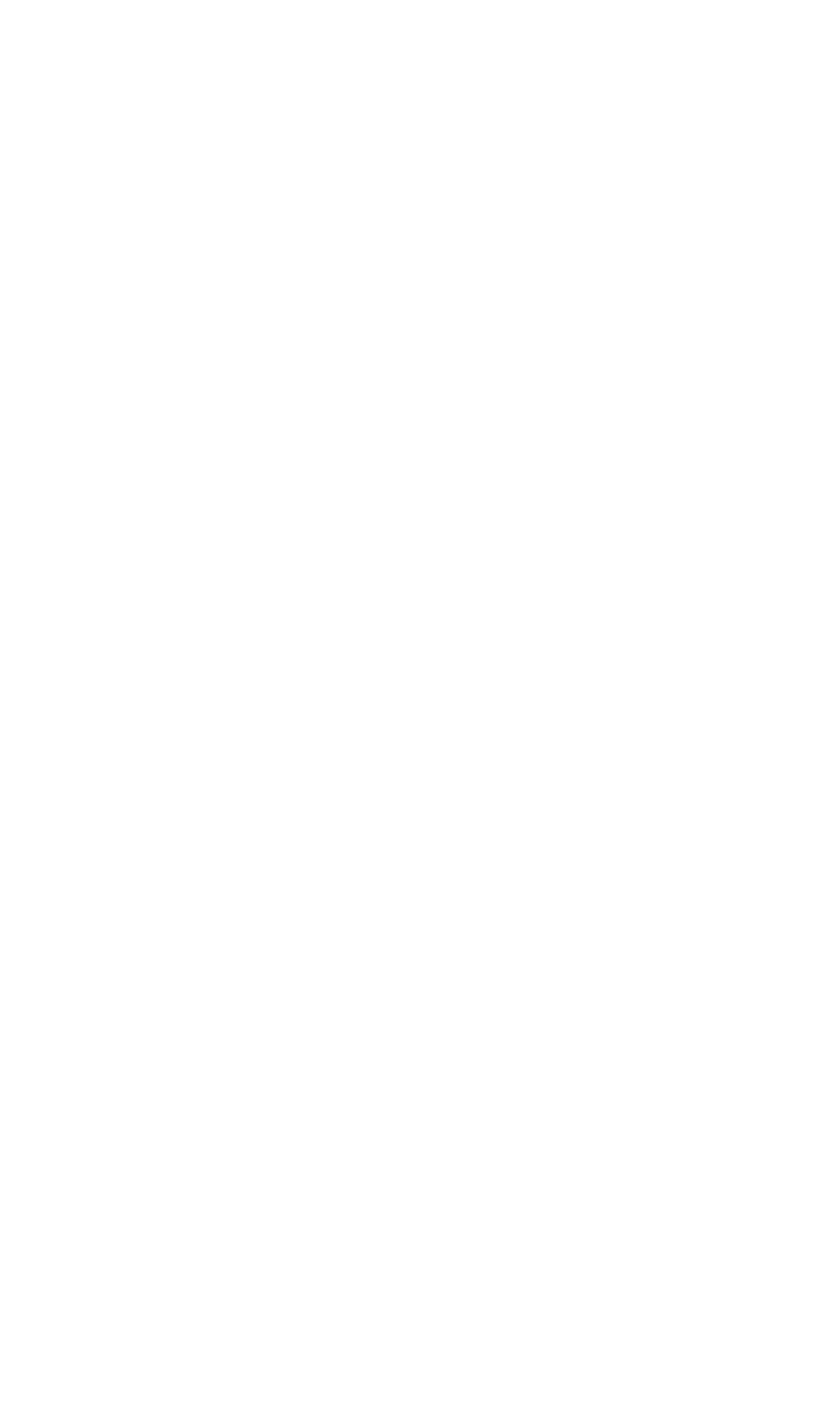 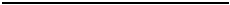 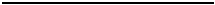 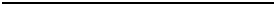 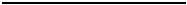 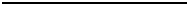 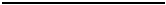 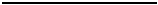 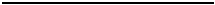 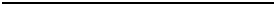 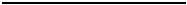 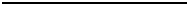 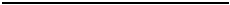 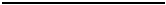 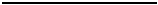 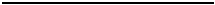 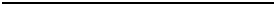 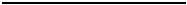 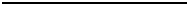 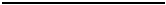 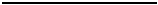 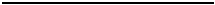 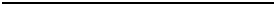 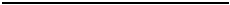 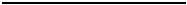 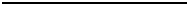 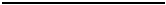 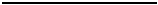 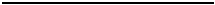 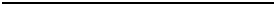 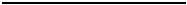 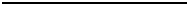 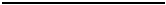 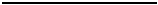 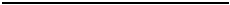 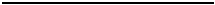 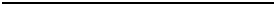 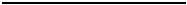 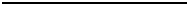 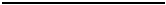 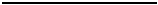 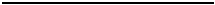 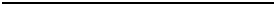 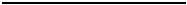 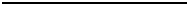 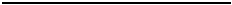 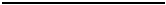 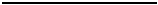 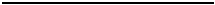 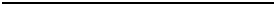 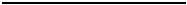 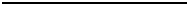 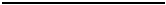 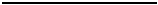 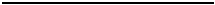 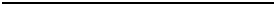 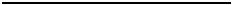 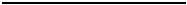 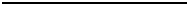 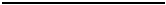 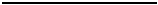 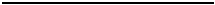 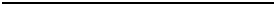 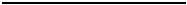 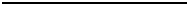 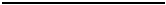 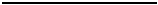 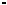 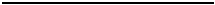 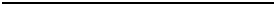 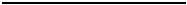 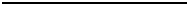 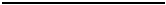 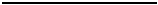 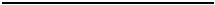 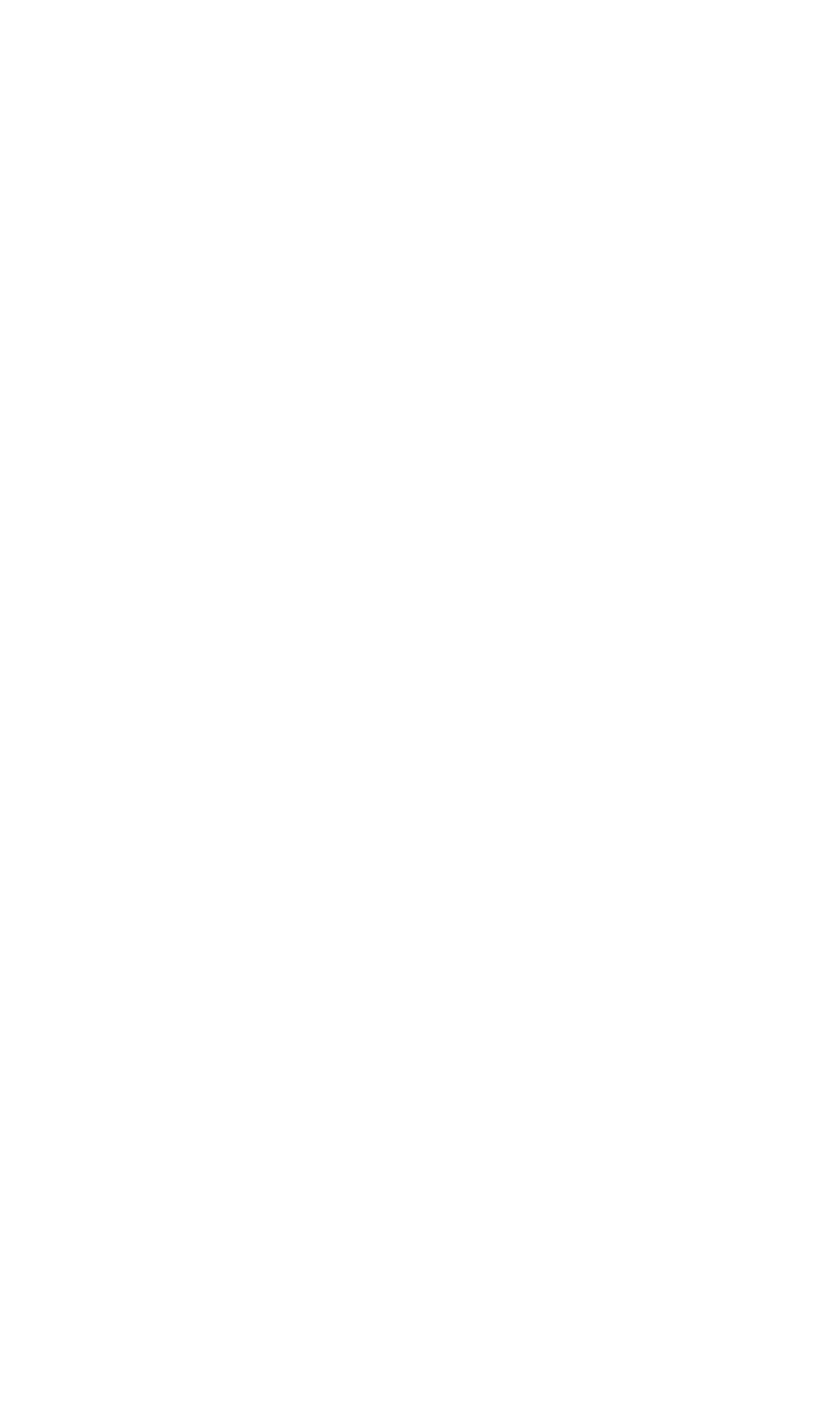 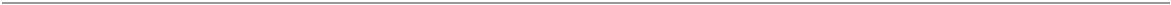 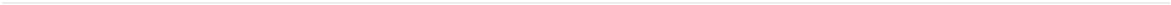 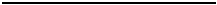 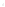 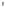 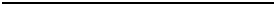 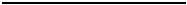 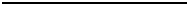 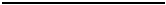 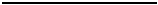 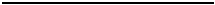 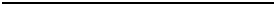 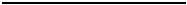 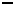 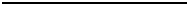 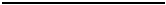 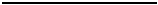 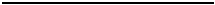 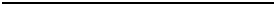 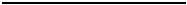 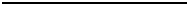 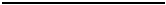 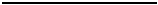 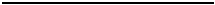 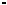 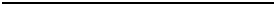 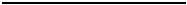 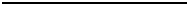 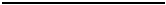 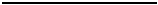 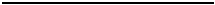 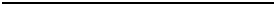 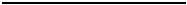 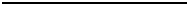 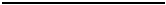 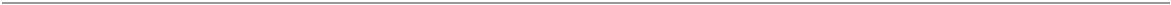 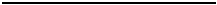 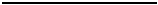 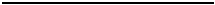 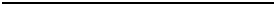 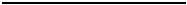 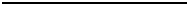 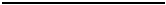 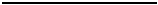 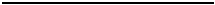 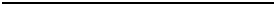 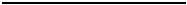 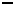 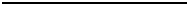 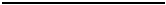 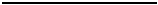 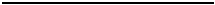 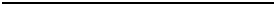 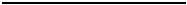 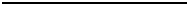 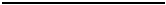 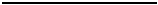 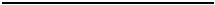 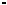 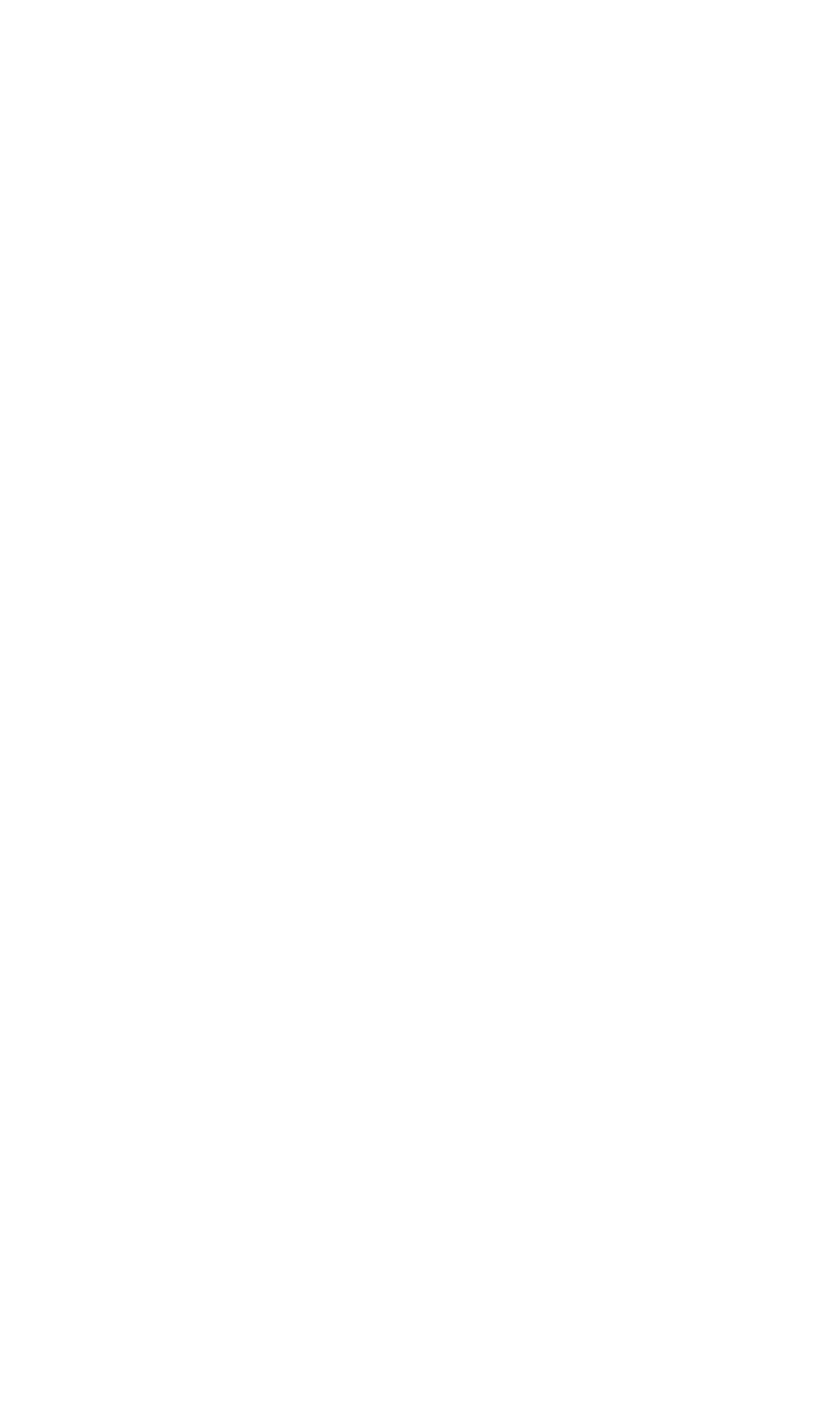 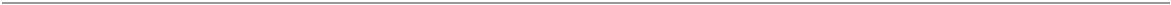 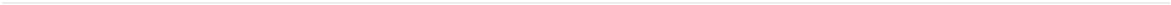 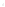 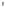 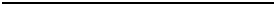 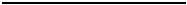 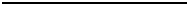 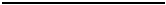 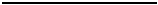 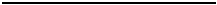 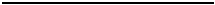 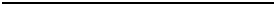 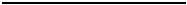 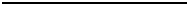 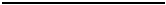 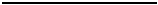 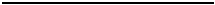 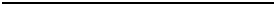 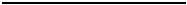 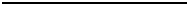 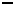 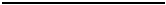 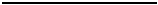 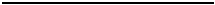 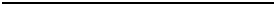 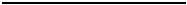 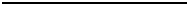 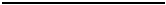 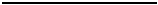 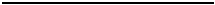 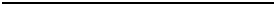 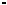 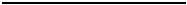 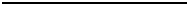 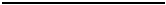 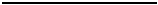 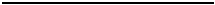 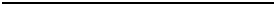 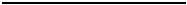 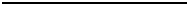 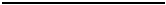 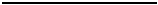 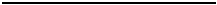 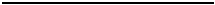 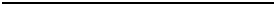 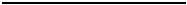 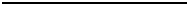 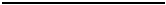 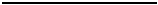 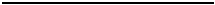 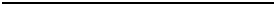 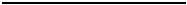 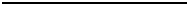 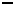 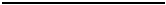 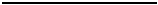 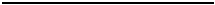 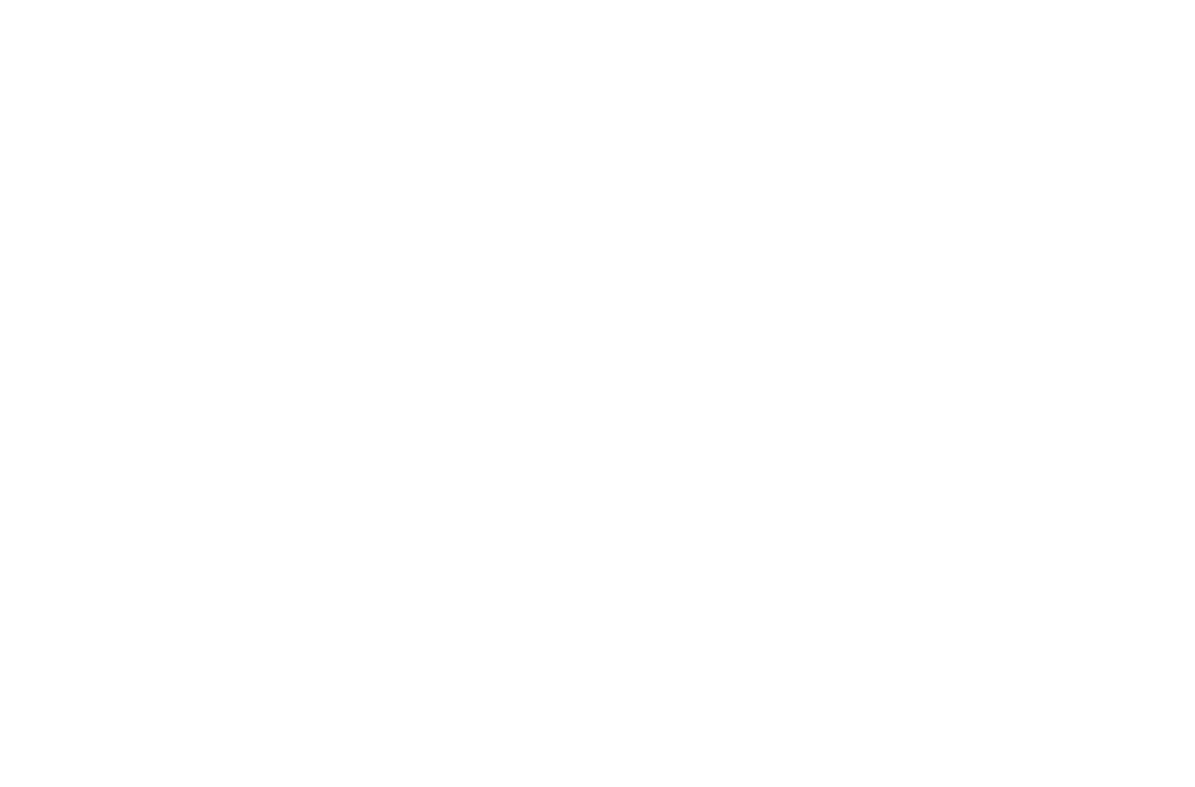 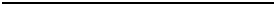 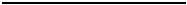 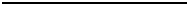 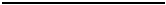 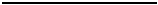 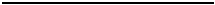 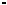 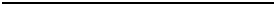 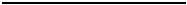 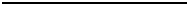 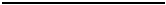 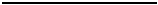 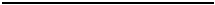 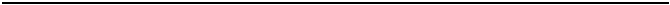 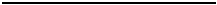 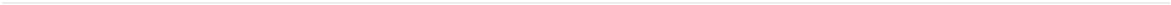 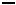 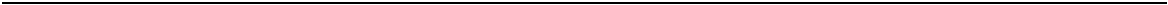 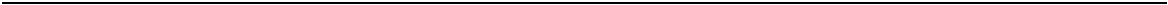 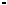 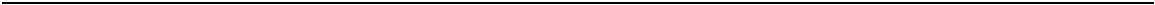 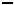 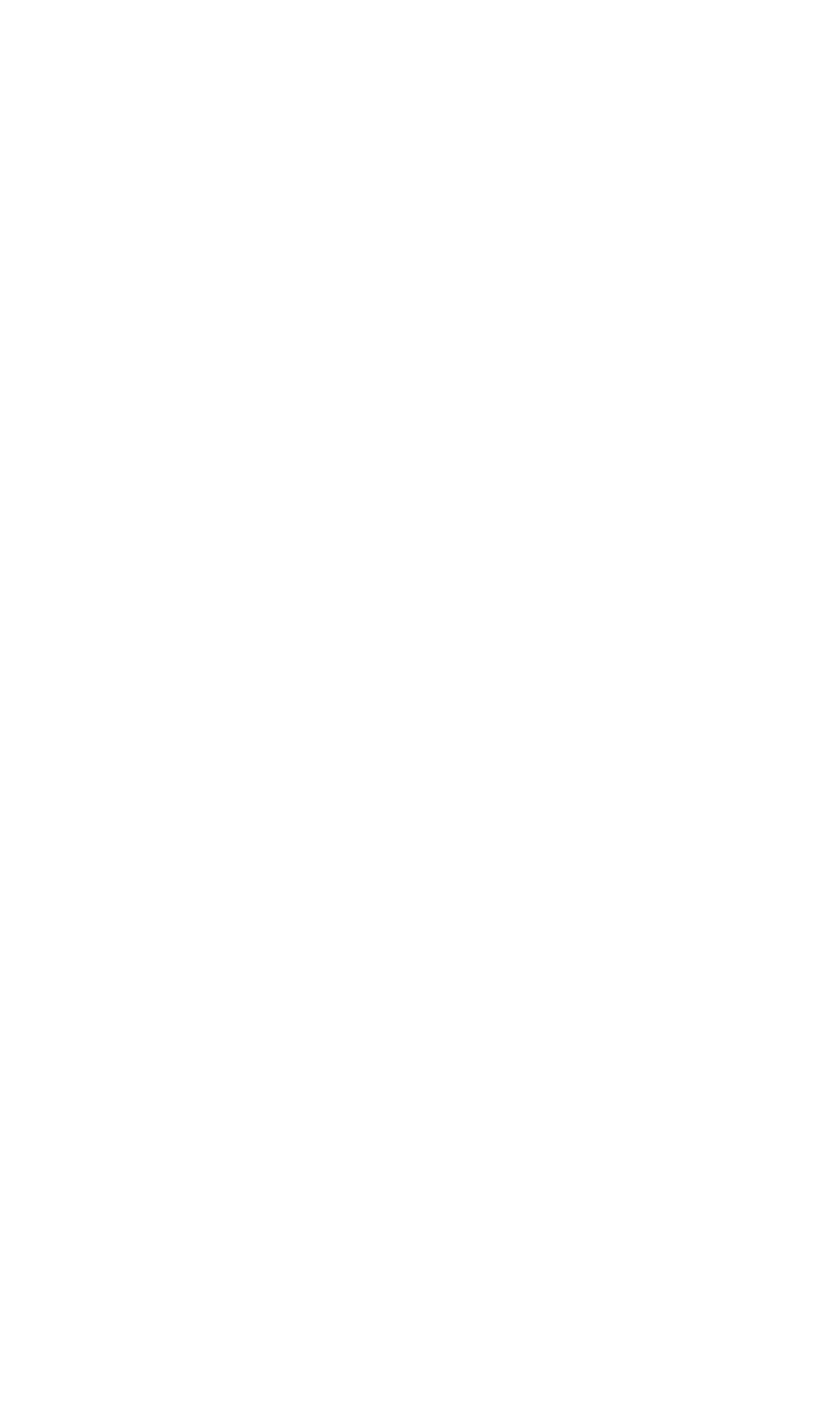 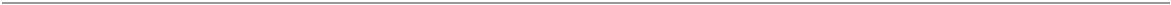 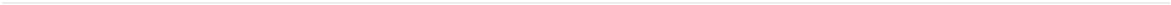 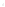 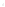 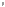 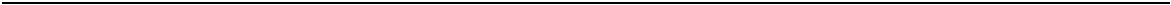 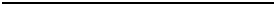 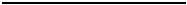 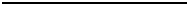 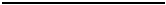 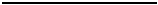 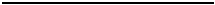 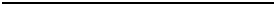 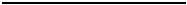 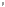 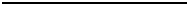 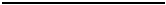 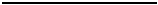 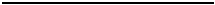 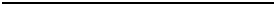 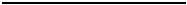 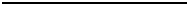 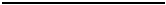 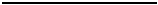 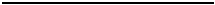 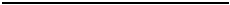 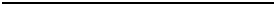 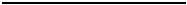 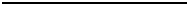 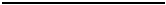 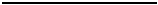 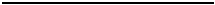 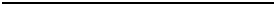 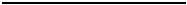 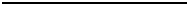 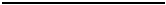 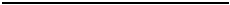 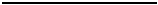 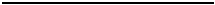 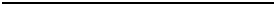 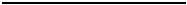 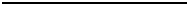 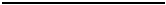 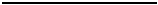 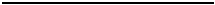 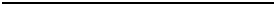 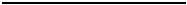 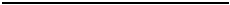 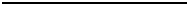 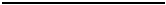 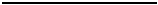 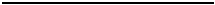 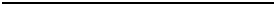 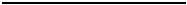 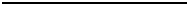 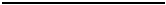 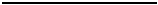 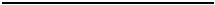 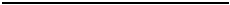 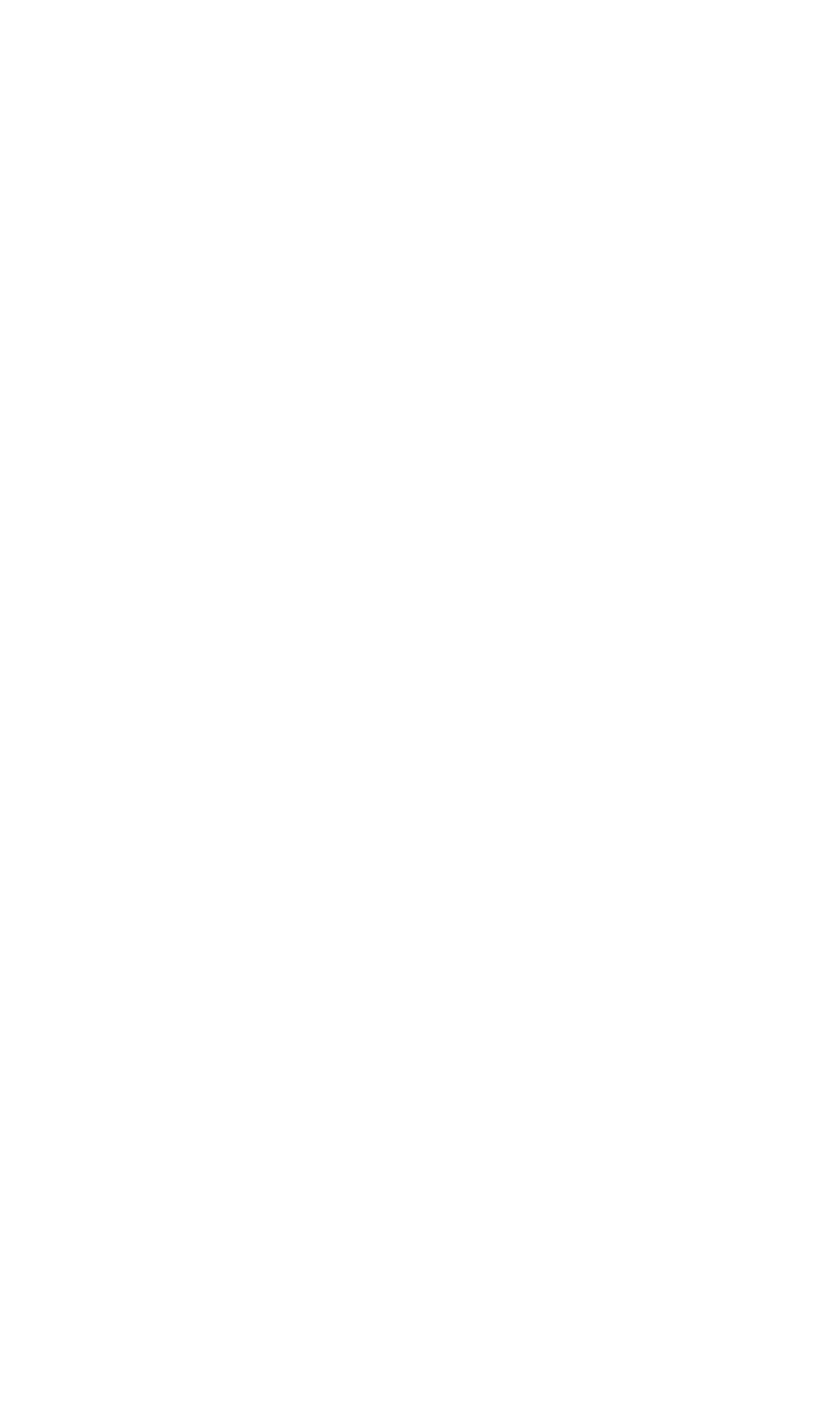 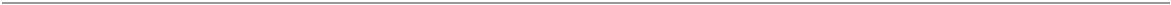 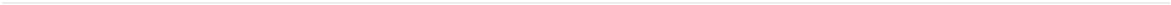 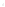 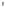 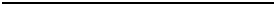 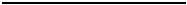 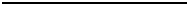 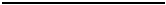 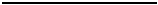 